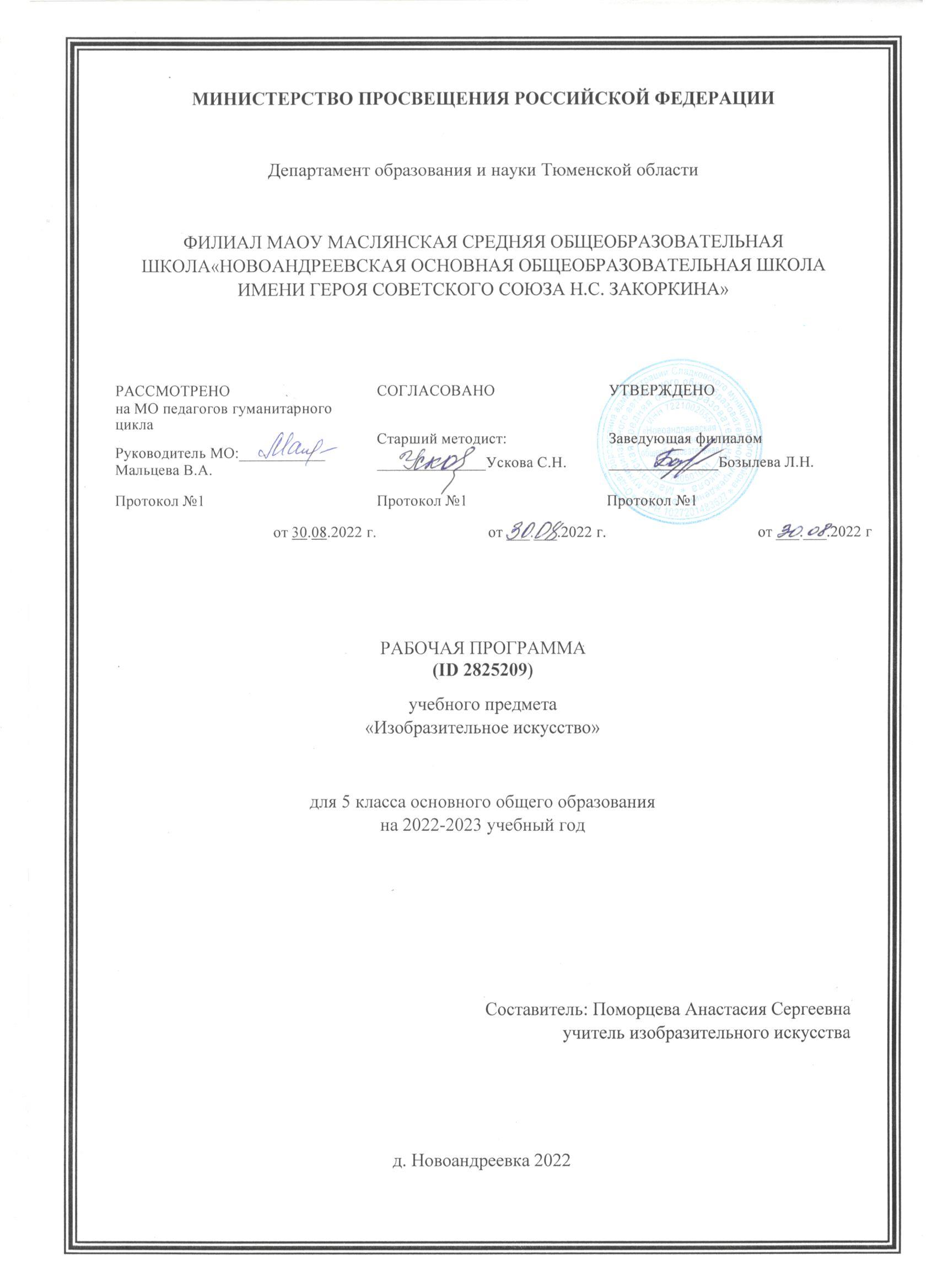 ПОЯСНИТЕЛЬНАЯ ЗАПИСКАРабочая программа по предмету «Изобразительное искусство» для 5 класса составлена на основе требований к результатам освоения программы основного общего образования, представленных в Федеральном государственном образовательном стандарте основного общего образования, а также на основе планируемых результатов духовно-нравственного развития, воспитания и социализации обучающихся, представленных в Примерной программе воспитания.ОБЩАЯ ХАРАКТЕРИСТИКА ПРЕДМЕТА «ИЗОБРАЗИТЕЛЬНОЕ ИСКУССТВО»Основная цель школьного предмета «Изобразительное искусство» – развитие визуально-пространственного мышления учащихся как формы эмоционально-ценностного, эстетического освоения мира, формы самовыражения и ориентации в художественном и нравственном пространстве культуры. Искусство рассматривается как особая духовная сфера, концентрирующая в себе колоссальный эстетический, художественный и нравственный мировой опыт.Изобразительное искусство как школьная дисциплина имеет интегративный характер, так как включает в себя основы разных видов визуально-пространственных искусств: живописи, графики, скульптуры, дизайна, архитектуры, народного и декоративно-прикладного искусства, фотографии, функции художественного изображения в зрелищных и экранных искусствах.Основные формы учебной деятельности – практическая художественно-творческая деятельность, зрительское восприятие произведений искусства и эстетическое наблюдение окружающего мира. Важнейшими задачами являются формирование активного отношения к традициям культуры как смысловой, эстетической и личностно значимой ценности, воспитание гражданственности и патриотизма, уважения и бережного отношения к истории культуры своего Отечества, выраженной в её архитектуре, изобразительном искусстве, в национальных образах предметно-материальной и пространственной среды, в понимании красоты человека.Программа направлена на достижение основного результата образования – развитие личности обучающегося, его активной учебно-познавательной деятельности, творческого развития и формирования готовности к саморазвитию и непрерывному образованию.Рабочая программа ориентирована на психолого-возрастные особенности развития детей 5 класса, при этом содержание занятий может быть адаптировано с учётом индивидуальных качеств обучающихся как для детей, проявляющих выдающиеся способности, так и для детей-инвалидов и детей с ОВЗ.Для оценки качества образования по предмету «Изобразительное искусство» кроме личностных и метапредметных образовательных результатов выделены и описаны предметные результаты обучения. Их достижение определяется чётко поставленными учебными задачами по каждой теме, и они являются общеобразовательными требованиями.В урочное время деятельность обучающихся организуется как в индивидуальной, так и в групповой форме. Каждому учащемуся необходим личный творческий опыт, но также необходимо сотворчество в команде – совместная коллективная художественная деятельность, которая предусмотрена тематическим планом и может иметь разные формы организации.Учебный материал разделён на тематические блоки, которые могут быть основанием для организации проектной деятельности, которая включает в себя как исследовательскую, так и художественно-творческую деятельность, а также презентацию результата.Однако необходимо различать и сочетать в учебном процессе историко-культурологическую, искусствоведческую исследовательскую работу учащихся и собственно художественную проектную деятельность, продуктом которой является созданное на основе композиционного поиска учебное художественное произведение (индивидуальное или коллективное, на плоскости или в объёме, макете).Большое значение имеет связь с внеурочной деятельностью, активная социокультурная деятельность, в процессе которой обучающиеся участвуют в оформлении общешкольных событий и праздников, в организации выставок детского художественного творчества, в конкурсах, а также смотрят памятники архитектуры, посещают художественные музеи.МЕСТО ПРЕДМЕТА В УЧЕБНОМ ПЛАНЕВ соответствии с Федеральным государственным образовательным стандартом основного общего образования учебный предмет «Изобразительное искусство» входит в предметную область «Искусство» и является обязательным для изучения. Он изучается 1 час в неделю, общий объем составляет 34 часа.Содержание предмета «Изобразительное искусство» структурировано как система тематических модулей. В учебный план 5 класса входит модуль «Декоративно-прикладное и народное искусство».ЦЕЛЬ И ЗАДАЧИ ИЗУЧЕНИЯ УЧЕБНОГО ПРЕДМЕТАЦелью изучения предмета в 5 классе является освоение разных видов визуально-пространственных искусств: живописи, графики, скульптуры, дизайна, архитектуры, народного и декоративно-прикладного искусства, изображения в зрелищных и экранных искусствах (вариативно).Курс объединяет в единую образовательную структуру художественно-творческую деятельность, восприятие произведений искусства и художественно-эстетическое освоение окружающей действительности. Художественное развитие обучающихся осуществляется в процессе личного художественного творчества, в практической работе с разнообразными художественными материалами.Задачами изучения предмета в 5 классе являются:освоение художественной культуры как формы выражения в пространственных формах духовных ценностей, формирование представлений о месте и значении художественной деятельности в жизни общества;формирование у обучающихся представлений об отечественной и мировой художественной культуре во всём многообразии её видов;формирование у обучающихся навыков эстетического видения и преобразования мира;приобретение опыта создания творческой работы посредством различных художественных материалов в разных видах визуально-пространственных искусств: изобразительных (живопись, графика, скульптура), декоративно-прикладных, в архитектуре и дизайне, опыта художественного творчества в компьютерной графике и анимации, фотографии, работы в синтетических искусствах (театре и кино) (вариативно);формирование пространственного мышления и аналитических визуальных способностей;овладение представлениями о средствах выразительности изобразительного искусства как способах воплощения в видимых пространственных формах переживаний, чувств и мировоззренческих позиций человека;развитие наблюдательности, ассоциативного мышления и творческого воображения;воспитание уважения и любви к цивилизационному наследию России через освоение отечественной художественной культуры;развитие потребности в общении с произведениями изобразительного искусства, формирование активного отношения к традициям художественной культуры как смысловой, эстетической и личностно значимой ценности.СОДЕРЖАНИЕ УЧЕБНОГО ПРЕДМЕТАОбщие сведения о декоративно-прикладном искусстве декоративно-прикладное искусство и его видыдекоративно-прикладное искусство и предметная среда жизни людей.Древние корни народного искусства Истоки образного языка декоративно-прикладного искусстватрадиционные образы народного (крестьянского) прикладного искусства;связь народного искусства с природой, бытом, трудом, верованиями и эпосом;роль природных материалов в строительстве и изготовлении предметов быта, их значение в характере труда и жизненного уклада;образно-символический язык народного прикладного искусства;знаки-символы традиционного крестьянского прикладного искусства;выполнение рисунков на темы древних узоров деревянной резьбы, росписи по дереву, вышивки;освоение навыков декоративного обобщения в процессе практической творческой работы.Убранство русской избы:конструкция избы, единство красоты и пользы – функционального и символического – в её постройке и украшении;символическое значение образов и мотивов в узорном убранстве русских изб. Картина мира в образном строе бытового крестьянского искусства;выполнение рисунков – эскизов орнаментального декора крестьянского дома;устройство внутреннего пространства крестьянского дома; Декоративные элементы жилой среды;определяющая роль природных материалов для конструкции и декора традиционной постройки жилого дома в любой природной среде; Мудрость соотношения характера постройки, символики её декора и уклада жизни для каждого народа;выполнение рисунков предметов народного быта, выявление мудрости их выразительной формы и орнаментально-символического оформления.Народный праздничный костюм:образный строй народного праздничного костюма – женского и мужского;традиционная конструкция русского женского костюма – северорусский (сарафан) и южнорусский (понёва) варианты;разнообразие форм и украшений народного праздничного костюма для различных регионов страны;искусство народной вышивки;вышивка в народных костюмах и обрядах;древнее происхождение и присутствие всех типов орнаментов в народной вышивке;символическое изображение женских фигур и образов всадников в орнаментах вышивки;особенности традиционных орнаментов текстильных промыслов в разных регионах страны;выполнение рисунков традиционных праздничных костюмов, выражение в форме, цветовом решении, орнаментике костюма черт национального своеобразия;народные праздники и праздничные обряды как синтез всех видов народного творчества;выполнение сюжетной композиции или участие в работе по созданию коллективного панно на тему традиций народных праздников.Народные художественные промыслы:роль и значение народных промыслов в современной жизни;искусство и ремесло;традиции культуры, особенные для каждого региона;многообразие видов традиционных ремёсел и происхождение художественных промыслов народов России;разнообразие материалов народных ремёсел и их связь с регионально-национальным бытом (дерево, береста, керамика, металл, кость, мех и кожа, шерсть и лён и др;);традиционные древние образы в современных игрушках народных промыслов;особенности цветового строя, основные орнаментальные элементы росписи филимоновской, дымковской, каргопольской игрушки;местные промыслы игрушек разных регионов страны;создание эскиза игрушки по мотивам избранного промысла;Роспись по дереву, хохлома, краткие сведения по истории хохломского промысла. Травный узор, «травка» – основной мотив хохломского орнамента, связь с природой, единство формы и декора в произведениях промысла. Последовательность выполнения травного орнамента, праздничность изделий «золотой хохломы»;городецкая роспись по дереву, Краткие сведения по истории, традиционные образы городецкой росписи предметов быта. Птица и конь – традиционные мотивы орнаментальных композиций;сюжетные мотивы, основные приёмы и композиционные особенности городецкой росписи; посуда из глины. Искусство Гжели. Краткие сведения по истории промысла. Гжельская керамика и фарфор: единство скульптурной формы и кобальтового декора;природные мотивы росписи посуды. Приёмы мазка, тональный контраст, сочетание пятна и линии;роспись по металлу. Жостово. Краткие сведения по истории промысла. Разнообразие форм подносов, цветового и композиционного решения росписей;приёмы свободной кистевой импровизации в живописи цветочных букетов;эффект освещённости и объёмности изображения;древние традиции художественной обработки металла в разных регионах страны;разнообразие назначения предметов и художественно-технических приёмов работы с металлом;искусство лаковой живописи: Палех, Федоскино, Холуй, Мстёра – роспись шкатулок, ларчиков, табакерок из папье-маше. Происхождение искусства лаковой миниатюры в России;особенности стиля каждой школы, роль искусства лаковой миниатюры в сохранении и развитии традиций отечественной культуры;мир сказок и легенд, примет и оберегов в творчестве мастеров художественных промыслов;отражение в изделиях народных промыслов многообразия исторических, духовных и культурных традиций;народные художественные ремёсла и промыслы – материальные и духовные ценности, неотъемлемая часть культурного наследия России;Декоративно-прикладное искусство в культуре разных эпох и народов:характерные особенности одежды для культуры разных эпох и народов. Выражение образа человека, его положения в обществе и характера деятельности в его костюме и его украшениях;украшение жизненного пространства: построений, интерьеров, предметов быта – в культуре разных эпох.Декоративно-прикладное искусство в жизни современного человека:многообразие материалов и техник современного декоративно-прикладного искусства (художественная керамика, стекло, металл, гобелен, роспись по ткани, моделирование одежды);символический знак в современной жизни: эмблема, логотип, указующий или декоративный знак;государственная символика и традиции геральдики;декоративные украшения предметов нашего быта и одежды;значение украшений в проявлении образа человека, его характера, самопонимания, установок и намерений.Декор на улицах и декор помещений.Декор праздничный и повседневный.Праздничное оформление школы.ПЛАНИРУЕМЫЕ РЕЗУЛЬТАТЫ ОСВОЕНИЯ УЧЕБНОГО ПРЕДМЕТАЛИЧНОСТНЫЕ РЕЗУЛЬТАТЫЛичностные результаты освоения рабочей программы достигаются в единстве учебной и воспитательной деятельности.В центре программы в соответствии с ФГОС общего образования находится личностное развитие обучающихся, приобщение обучающихся к российским традиционным духовным ценностям, социализация личности.Программа призвана обеспечить достижение учащимися личностных результатов, указанных во ФГОС: формирование у обучающихся основ российской идентичности; ценностные установки и социально значимые качества личности; духовно-нравственное развитие обучающихся и отношение школьников к культуре; мотивацию к познанию и обучению, готовность к саморазвитию и активному участию в социально-значимой деятельности.Патриотическое воспитаниеОсуществляется через освоение школьниками содержания традиций, истории и современного развития отечественной культуры, выраженной в её архитектуре, народном, прикладном и изобразительном искусстве. Воспитание патриотизма в процессе освоения особенностей и красоты отечественной духовной жизни, выраженной в произведениях искусства, посвящённых различным подходам к изображению человека, великим победам, торжественным и трагическим событиям, эпической и лирической красоте отечественного пейзажа. Патриотические чувства воспитываются в изучении истории народного искусства, его житейской мудрости и значения символических смыслов.Урок искусства воспитывает патриотизм не в декларативной форме, а в процессе собственной художественно-практической деятельности обучающегося, который учится чувственно-эмоциональному восприятию и творческому созиданию художественного образа.Гражданское воспитаниеПрограмма направлена на активное приобщение обучающихся к ценностям мировой и отечественной культуры. При этом реализуются задачи социализации и гражданского воспитания школьника. Формируется чувство личной причастности к жизни общества.Искусство рассматривается как особый язык, развивающий коммуникативные умения. В рамках предмета «Изобразительное искусство» происходит изучение художественной культуры и мировой истории искусства, углубляются интернациональные чувства обучающихся. Предмет способствует пониманию особенностей жизни разных народов и красоты различных национальных эстетических идеалов. Коллективные творческие работы, а также участие в общих художественных проектах создают условия для разнообразной совместной деятельности, способствуют пониманию другого, становлению чувства личной ответственности.Духовно-нравственное воспитаниеВ искусстве воплощена духовная жизнь человечества, концентрирующая в себе эстетический, художественный и нравственный мировой опыт, раскрытие которого составляет суть школьного предмета. Учебные задания направлены на развитие внутреннего мира учащегося и воспитание его эмоционально-образной, чувственной сферы. Развитие творческого потенциала способствует росту самосознания обучающегося, осознанию себя как личности и члена общества. Ценностно-ориентационная и коммуникативная деятельность на занятиях по изобразительному искусству способствует освоению базовых ценностей – формированию отношения к миру, жизни, человеку, семье, труду, культуре как духовному богатству общества и важному условию ощущения человеком полноты проживаемой жизни.Эстетическое воспитаниеЭстетическое (от греч. aisthetikos – чувствующий, чувственный) – это воспитание чувственной сферы обучающегося на основе всего спектра эстетических категорий: прекрасное, безобразное, трагическое, комическое, высокое, низменное. Искусство понимается как воплощение в изображении и в создании предметно-пространственной среды постоянного поиска идеалов, веры, надежд, представлений о добре и зле. Эстетическое воспитание является важнейшим компонентом и условием развития социально значимых отношений обучающихся. Способствует формированию ценностных ориентаций школьников в отношении к окружающим людям, стремлению к их пониманию, отношению к семье, к мирной жизни как главному принципу человеческого общежития, к самому себе как самореализующейся и ответственной личности, способной к позитивному действию в условиях соревновательной конкуренции. Способствует формированию ценностного отношения к природе, труду, искусству, культурному наследию.Ценности познавательной деятельностиВ процессе художественной деятельности на занятиях изобразительным искусством ставятся задачи воспитания наблюдательности – умений активно, т. е. в соответствии со специальными установками, видеть окружающий мир. Воспитывается эмоционально окрашенный интерес к жизни. Навыки исследовательской деятельности развиваются в процессе учебных проектов на уроках изобразительного искусства и при выполнении заданий культурно-исторической направленности.Экологическое воспитаниеПовышение уровня экологической культуры, осознание глобального характера экологических проблем, активное неприятие действий, приносящих вред окружающей среде, воспитывается в процессе художественно-эстетического наблюдения природы, её образа в произведениях искусства и личной художественно-творческой работе.Трудовое воспитаниеХудожественно-эстетическое развитие обучающихся обязательно должно осуществляться в процессе личной художественно-творческой работы с освоением художественных материалов и специфики каждого из них. Эта трудовая и смысловая деятельность формирует такие качества, как навыки практической (не теоретико-виртуальной) работы своими руками, формирование умений преобразования реального жизненного пространства и его оформления, удовлетворение от создания реального практического продукта. Воспитываются качества упорства, стремления к результату, понимание эстетики трудовой деятельности. А также умения сотрудничества, коллективной трудовой работы, работы в команде – обязательные требования к определённым заданиям программы.Воспитывающая предметно-эстетическая средаВ процессе художественно-эстетического воспитания обучающихся имеет значение организация пространственной среды школы. При этом школьники должны быть активными участниками (а не только потребителями) её создания и оформления пространства в соответствии с задачами образовательной организации, среды, календарными событиями школьной жизни. Эта деятельность обучающихся, как и сам образ предметно-пространственной среды школы, оказывает активное воспитательное воздействие и влияет на формирование позитивных ценностных ориентаций и восприятие жизни школьниками.МЕТАПРЕДМЕТНЫЕ РЕЗУЛЬТАТЫМетапредметные результаты освоения основной образовательной программы, формируемые при изучении модуля:Овладение универсальными познавательными действиямиФормирование пространственных представлений и сенсорных способностей:сравнивать предметные и пространственные объекты по заданным основаниям;характеризовать форму предмета, конструкции;выявлять положение предметной формы в пространстве;обобщать форму составной конструкции;анализировать структуру предмета, конструкции, пространства, зрительного образа;структурировать предметно-пространственные явления;сопоставлять пропорциональное соотношение частей внутри целого и предметов между собой; абстрагировать образ реальности в построении плоской или пространственной композиции.Базовые логические и исследовательские действия:выявлять и характеризовать существенные признаки явлений художественной культуры;сопоставлять, анализировать, сравнивать и оценивать с позиций эстетических категорий явления искусства и действительности;классифицировать произведения искусства по видам и, соответственно, по назначению в жизни людей;ставить и использовать вопросы как исследовательский инструмент познания;вести исследовательскую работу по сбору информационного материала по установленной или выбранной теме;самостоятельно формулировать выводы и обобщения по результатам наблюдения или исследования, аргументировано защищать свои позиции.Работа с информацией:использовать различные методы, в том числе электронные технологии, для поиска и отбора информации на основе образовательных задач и заданных критериев;использовать электронные образовательные ресурсы;уметь работать с электронными учебными пособиями и учебниками;выбирать, анализировать, интерпретировать, обобщать и систематизировать информацию, представленную в произведениях искусства, в текстах, таблицах и схемах;самостоятельно готовить информацию на заданную или выбранную тему в различных видах её представления: в рисунках и эскизах, тексте, таблицах, схемах, электронных презентациях.Овладение универсальными коммуникативными действиямипонимать искусство в качестве особого языка общения – межличностного (автор – зритель), между поколениями, между народами;воспринимать и формулировать суждения, выражать эмоции в соответствии с целями и условиями общения, развивая способность к эмпатии и опираясь на восприятие окружающих;вести диалог и участвовать в дискуссии, проявляя уважительное отношение к оппонентам, сопоставлять свои суждения с суждениями участников общения, выявляя и корректно, доказательно отстаивая свои позиции в оценке и понимании обсуждаемого явления; находить общее решение и разрешать конфликты на основе общих позиций и учёта интересов;публично представлять и объяснять результаты своего творческого, художественного или исследовательского опыта;взаимодействовать, сотрудничать в коллективной работе, принимать цель совместной деятельности и строить действия по её достижению, договариваться, проявлять готовность руководить, выполнять поручения, подчиняться, ответственно относиться к задачам, своей роли в достижении общего результата.Овладение универсальными регулятивными действиямиСамоорганизация:осознавать или самостоятельно формулировать цель и результат выполнения учебных задач, осознанно подчиняя поставленной цели совершаемые учебные действия, развивать мотивы и интересы своей учебной деятельности;планировать пути достижения поставленных целей, составлять алгоритм действий, осознанно выбирать наиболее эффективные способы решения учебных, познавательных, художественно-творческих задач;уметь организовывать своё рабочее место для практической работы, сохраняя порядок в окружающем пространстве и бережно относясь к используемым материалам.Самоконтроль:соотносить свои действия с планируемыми результатами, осуществлять контроль своей деятельности в процессе достижения результата;владеть основами самоконтроля, рефлексии, самооценки на основе соответствующих целям критериев.Эмоциональный интеллект:развивать способность управлять собственными эмоциями, стремиться к пониманию эмоций других;уметь рефлексировать эмоции как основание для художественного восприятия искусства и собственной художественной деятельности;развивать свои эмпатические способности, способность сопереживать, понимать намерения и переживания свои и других;признавать своё и чужое право на ошибку;работать индивидуально и в группе; продуктивно участвовать в учебном сотрудничестве, в совместной деятельности со сверстниками, с педагогами и межвозрастном взаимодействии.ПРЕДМЕТНЫЕ РЕЗУЛЬТАТЫзнать о многообразии видов декоративно-прикладного искусства: народного, классического, современного, искусства промыслов; понимать связь декоративно-прикладного искусства с бытовыми потребностями людей, необходимость присутствия в предметном мире и жилой среде;иметь представление (уметь рассуждать, приводить примеры) о мифологическом и магическом значении орнаментального оформления жилой среды в древней истории человечества, о присутствии в древних орнаментах символического описания мира;характеризовать коммуникативные, познавательные и культовые функции декоративно-прикладного искусства;уметь объяснять коммуникативное значение декоративного образа в организации межличностных отношений, в обозначении социальной роли человека, в оформлении предметно-пространственной среды;распознавать произведения декоративно-прикладного искусства по материалу (дерево, металл, керамика, текстиль, стекло, камень, кость, др.); уметь характеризовать неразрывную связь декора и материала;распознавать и называть техники исполнения произведений декоративно-прикладного искусства в разных материалах: резьба, роспись, вышивка, ткачество, плетение, ковка, др.;знать специфику образного языка декоративного искусства – его знаковую природу, орнаментальность, стилизацию изображения;различать разные виды орнамента по сюжетной основе: геометрический, растительный, зооморфный, антропоморфный;владеть практическими навыками самостоятельного творческого создания орнаментов ленточных, сетчатых, центрических;знать о значении ритма, раппорта, различных видов симметрии в построении орнамента и уметь применять эти знания в собственных творческих декоративных работах;овладеть практическими навыками стилизованного – орнаментального лаконичного изображения деталей природы, стилизованного обобщённого изображения представителей животного мира, сказочных и мифологических персонажей с опорой на традиционные образы мирового искусства;знать особенности народного крестьянского искусства как целостного мира, в предметной среде которого выражено отношение человека к труду, к природе, к добру и злу, к жизни в целом;уметь объяснять символическое значение традиционных знаков народного крестьянского искусства (солярные знаки, древо жизни, конь, птица, мать-земля);знать и самостоятельно изображать конструкцию традиционного крестьянского дома, его декоративное убранство, уметь объяснять функциональное, декоративное и символическое единство его деталей; объяснять крестьянский дом как отражение уклада крестьянской жизни и памятник архитектуры;иметь практический опыт изображения характерных традиционных предметов крестьянского быта;освоить конструкцию народного праздничного костюма, его образный строй и символическое значение его декора; знать о разнообразии форм и украшений народного праздничного костюма различных регионов страны; уметь изобразить или смоделировать традиционный народный костюм;осознавать произведения народного искусства как бесценное культурное наследие, хранящее в своих материальных формах глубинные духовные ценности;знать и уметь изображать или конструировать устройство традиционных жилищ разных народов, например юрты, сакли, хаты-мазанки; объяснять семантическое значение деталей конструкции и декора, их связь с природой, трудом и бытом;иметь представление и распознавать примеры декоративного оформления жизнедеятельности – быта, костюма разных исторических эпох и народов (например, Древний Египет, Древний Китай, античные Греция и Рим, Европейское Средневековье); понимать разнообразие образов декоративно-прикладного искусства, его единство и целостность для каждой конкретной культуры, определяемые природными условиями и сложившийся историей;объяснять значение народных промыслов и традиций художественного ремесла в современной жизни;рассказывать о происхождении народных художественных промыслов; о соотношении ремесла и искусства;называть характерные черты орнаментов и изделий ряда отечественных народных художественных промыслов;характеризовать древние образы народного искусства в произведениях современных народных промыслов;уметь перечислять материалы, используемые в народных художественных промыслах: дерево, глина, металл, стекло, др.;различать изделия народных художественных промыслов по материалу изготовления и технике декора;объяснять связь между материалом, формой и техникой декора в произведениях народных промыслов;уметь изображать фрагменты орнаментов, отдельные сюжеты, детали или общий вид изделий ряда отечественных художественных промыслов;характеризовать роль символического знака в современной жизни (герб, эмблема, логотип, указующий или декоративный знак) и иметь опыт творческого создания эмблемы или логотипа;понимать и объяснять значение государственной символики, иметь представление о значении и содержании геральдики;уметь определять и указывать продукты декоративно-прикладной художественной деятельности в окружающей предметно-пространственной среде, обычной жизненной обстановке и характеризовать их образное назначение;ориентироваться в широком разнообразии современного декоративно-прикладного искусства; различать по материалам, технике исполнения художественное стекло, керамику, ковку, литьё, гобелен и т. д.;овладевать навыками коллективной практической творческой работы по оформлению пространства школы и школьных праздников.ТЕМАТИЧЕСКОЕ ПЛАНИРОВАНИЕПОУРОЧНОЕ ПЛАНИРОВАНИЕУЧЕБНО-МЕТОДИЧЕСКОЕ ОБЕСПЕЧЕНИЕ ОБРАЗОВАТЕЛЬНОГО ПРОЦЕССАОБЯЗАТЕЛЬНЫЕ УЧЕБНЫЕ МАТЕРИАЛЫ ДЛЯ УЧЕНИКАИзобразительное искусство. 5 класс/Горяева Н. А., Островская О. В.; под редакцией Неменского Б. М., Акционерное общество «Издательство «Просвещение»МЕТОДИЧЕСКИЕ МАТЕРИАЛЫ ДЛЯ УЧИТЕЛЯБ.М. Неменский, «Изобразительное искусство и художественный труд 1-9 кл.»: прогр. /Сост. Б.М. Неменский.- М.: Просвещение, 2021«Технологии личностно-ориентированного урока» В. В. Шоган, Учитель, 2003г.«Искусство вокруг нас» Б. М. Неменский, М.: «Просвещение», 2003г.«Твоя мастерская» Б. М. Неменский, М.: «Просвещение», 2003г.«ИЗО и художественный труд» (1-8) Б. М. Неменский, М.:«Просвещение», 2003г.«Рисунок, живопись» Ю. М. Кирцер, М.: «Высшая школа», 1992г.«Академический рисунок» Н. Н. Ростовцев, М.: Просвещение, 1995г.«Школа ИЗО» под редакцией Пономарева А. Н., М.: Агаров, 1998г.«Звучащее безмолвие или основы искусства знания», М.: «Просвещение», 1997г.«Обучение ИЗО» С. В. Аранова, Санкт-Петербург: «Каро», 2004г.«Когда начинается художник» А. Д. Алехин, М.: Просвещение, 1994г.«Декоративно-оформительские работы» С. С. Губницкий, М.: Профиздат, 1961г.ЦИФРОВЫЕ ОБРАЗОВАТЕЛЬНЫЕ РЕСУРСЫ И РЕСУРСЫ СЕТИ ИНТЕРНЕТhttp://som.fio.ru Сетевое объединение методистов «СОМ» (проект Федерации Интернет-образования)http://catalog.alledu.ru Портал «Все образование»http://fcior.edu.ru Федеральный центр информационно-образовательных ресурсовhttp://school-collection.edu.ru/ Единая Коллекция цифровых образовательных ресурсовhttp://www.rusedu.ru/izo-mhk/list_41.html Документы и презентации для учителя ИЗОhttp://www.izorisunok.ru/ Уроки живописи акварельюhttp://www.artap.ru/galery.htm Женские портреты великих мастеровhttp://luntiki.ru/blog/risunok/745.html поэтапное рисование для детейhttp://art-in-school.narod.ru/ Искусство в школеhttp://www.it-n.ru/communities.aspx?cat_no=4262&tmpl=com Портал «Сеть творческих учителей»МАТЕРИАЛЬНО-ТЕХНИЧЕСКОЕ ОБЕСПЕЧЕНИЕ ОБРАЗОВАТЕЛЬНОГО ПРОЦЕССАУЧЕБНОЕ ОБОРУДОВАНИЕПроекторЭкран проекционныйКомпьютерАудиотехнические средства (колонки)ОБОРУДОВАНИЕ ДЛЯ ПРАКТИЧЕСКИХ РАБОТАкварельные краскиГуашь КисточкиАльбомПортреты русских и зарубежных художниковСхемы по правилам рисования предметов, растений, деревьев, животных, птиц, человекаАльбомы с демонстрационным материаломДидактический раздаточный материал№ п/пНаименование разделов и тем программыКоличество часовКоличество часовКоличество часовДата изученияВиды деятельностиВиды, формы контроляЭлектронные (цифровые) образовательные ресурсы№ п/пНаименование разделов и тем программывсегоконтрольные работыпрактические работыДата изученияВиды деятельностиВиды, формы контроляЭлектронные (цифровые) образовательные ресурсы1. Общие сведения о декоративно-прикладном искусстве1. Общие сведения о декоративно-прикладном искусстве1. Общие сведения о декоративно-прикладном искусстве1. Общие сведения о декоративно-прикладном искусстве1. Общие сведения о декоративно-прикладном искусстве1. Общие сведения о декоративно-прикладном искусстве1. Общие сведения о декоративно-прикладном искусстве1. Общие сведения о декоративно-прикладном искусстве1. Общие сведения о декоративно-прикладном искусстве1.1Декоративно-прикладное искусство и его виды101Наблюдать и характеризовать присутствие предметов декора в предметном мире и жилой средеСравнивать виды декоративно-прикладного искусства по материалу изготовления и практическому назначениюАнализировать связь декоративно-прикладного искусства с бытовыми потребностями людейСамостоятельно формулировать определение декоративно-прикладного искусстваПрактическая работа;https://topslide.ru/tehnologija/diekorativnoprikladnoie- iskusstvo-i-iegho-vidy-5-klass2. Древние корни народного искусства2. Древние корни народного искусства2. Древние корни народного искусства2. Древние корни народного искусства2. Древние корни народного искусства2. Древние корни народного искусства2. Древние корни народного искусства2. Древние корни народного искусства2. Древние корни народного искусства2.1Древние образы в народном искусстве101Уметь объяснять глубинные смыслы основных знаков-символов традиционного народного (крестьянского) прикладного искусстваХарактеризовать традиционные образы в орнаментах деревянной резьбы, народной вышивки, росписи по дереву и др., видеть многообразное варьирование трактовокВыполнять зарисовки древних образов (древо жизни, мать-земля, птица, конь, солнце и др.)Осваивать навыки декоративного обобщенияПрактическая работа;https://resh.edu.ru/subject/lesson/7825/start/3129892.2Убранство русской избы101Изображать строение и декор избы в их конструктивном и смысловом единствеСравнивать и характеризовать разнообразие в построении и образе избы в разных регионах страныНаходить общее и различное в образном строе традиционного жилища разных народовПрактическая работа;https://resh.edu.ru/subject/lesson/7826/start/3130202.3Внутренний мир русской избы202Называть и понимать назначение конструктивных и декоративных элементов устройства жилой среды крестьянского домаВыполнить рисунок интерьера традиционного крестьянского домаУстный опросПрактическая работаhttps://resh.edu.ru/subject/lesson/7826/start/3130202.4Конструкция и декор предметов народного быта и труда101Изобразить в рисунке форму и декор предметов 
крестьянского быта (ковши, прялки, посуда, предметы трудовой деятельности)Характеризовать художественно-эстетические качества народного быта (красоту и мудрость в построении формы бытовых предметов)Практическая работаhttps://resh.edu.ru/subject/lesson/7826/start/3130202.5Народный праздничный костюм202Понимать и анализировать образный строй народного праздничного костюма, давать ему эстетическую оценкуСоотносить особенности декора женского праздничного костюма с мировосприятием и мировоззрением наших предковСоотносить общее и особенное в образах народной праздничной одежды разных регионов РоссииВыполнить аналитическую зарисовку или эскиз праздничного народного костюмаУстный опросПрактическая работаhttps://resh.edu.ru/subject/lesson/7827/start/2769822.6Искусство народной вышивки101Понимать условность языка орнамента, его символическое значениеОбъяснять связь образов и мотивов крестьянской вышивки с природой и магическими древними представлениямиОпределять тип орнамента в наблюдаемом узореИметь опыт создания орнаментального построения вышивки с опорой на народную традициюПрактическая работаhttps://resh.edu.ru/subject/lesson/7827/start/2769822.7Народные праздничные обряды (обобщение темы)101Характеризовать праздничные обряды как синтез всех видов народного творчестваИзобразить сюжетную композицию с изображением праздника или участвовать в создании коллективного панно на тему традиций народных праздниковПрактическая работаТестированиеhttps://resh.edu.ru/subject/lesson/7828/start/2770143. Народные художественные промыслы3. Народные художественные промыслы3. Народные художественные промыслы3. Народные художественные промыслы3. Народные художественные промыслы3. Народные художественные промыслы3. Народные художественные промыслы3. Народные художественные промыслы3. Народные художественные промыслы3.1Происхождение художественных промыслов и их роль в современной жизни народов России101Наблюдать и анализировать изделия различных народных художественных промыслов с позиций материала их изготовленияХарактеризовать связь изделий мастеров промыслов с традиционными ремёсламиОбъяснять роль народных художественных промыслов в современной жизниПрактическая работаhttps://resh.edu.ru/subject/lesson/7829/start/3130513.2Традиционные древние образы в современных игрушках народных промыслов202Рассуждать о происхождении древних традиционных образов, сохранённых в игрушках современных народных промысловРазличать и характеризовать особенности игрушек нескольких широко известных промыслов: дымковской, филимоновской, каргопольской и др.Создавать эскизы игрушки по мотивам избранного промысла;Устный опросПрактическая работаhttps://resh.edu.ru/subject/lesson/7829/start/3130513.3Праздничная хохлома. Роспись по дереву202Рассматривать и характеризовать особенности орнаментов и формы произведений хохломского промыслаОбъяснять назначение изделий хохломского промыслаИметь опыт в освоении нескольких приёмов хохломской орнаментальной росписи («травка», «кудрина» и др.)Создавать эскизы изделия по мотивам промыслаУстный опросПрактическая работаhttps://resh.edu.ru/subject/lesson/7830/start/3130833.4Искусство Гжели. Керамика202Рассматривать и характеризовать особенности орнаментов и формы произведений гжелиОбъяснять и показывать на примерах единство скульптурной формы и кобальтового декораИметь опыт использования приёмов кистевого мазкаСоздавать эскиз изделия по мотивам промыслаИзображение и конструирование посудной формы и её роспись в гжельской традицииУстный опросПрактическая работа;https://resh.edu.ru/subject/lesson/7830/start/3130833.5Городецкая роспись по дереву202Наблюдать и эстетически характеризовать красочную городецкую росписьИметь опыт декоративно-символического изображения персонажей городецкой росписиВыполнить эскиз изделия по мотивам промыслаУстный опросПрактическая работа;https://resh.edu.ru/subject/lesson/7830/start/3130833.6Жостово. Роспись по металлу101Наблюдать разнообразие форм подносов и 
композиционного решения их росписиИметь опыт традиционных для Жостова приёмов кистевых мазков в живописи цветочных букетовИметь представление о приёмах освещенности и объёмности в жостовской росписиПрактическая работаhttps://resh.edu.ru/subject/lesson/7831/start/3131123.7Искусство лаковой живописи111Наблюдать, разглядывать, любоваться, обсуждать произведения лаковой миниатюрыЗнать об истории происхождения промыслов лаковой миниатюрыОбъяснять роль искусства лаковой миниатюры в сохранении и развитии традиций отечественной культурыИметь опыт создания композиции на сказочный сюжет, опираясь на впечатления от лаковых миниатюрПрактическая работа Тестированиеhttps://resh.edu.ru/subject/lesson/7831/start/3131124. Декоративно-прикладное искусство в культуре разных эпох и народов4. Декоративно-прикладное искусство в культуре разных эпох и народов4. Декоративно-прикладное искусство в культуре разных эпох и народов4. Декоративно-прикладное искусство в культуре разных эпох и народов4. Декоративно-прикладное искусство в культуре разных эпох и народов4. Декоративно-прикладное искусство в культуре разных эпох и народов4. Декоративно-прикладное искусство в культуре разных эпох и народов4. Декоративно-прикладное искусство в культуре разных эпох и народов4. Декоративно-прикладное искусство в культуре разных эпох и народов4.1Роль декоративно-прикладного искусства в культуре древних цивилизаций101Наблюдать, рассматривать, эстетически воспринимать декоративно-прикладное искусство в культурах разных народовВыявлять в произведениях декоративно-прикладного искусства связь конструктивных, декоративных и изобразительных элементов, единство материалов, формы и декораДелать зарисовки элементов декора или декорированных предметовПрактическая работа https://resh.edu.ru/subject/lesson/7834/start/3131754.2Особенности орнамента в культурах разных народов101Объяснять и приводить примеры, как по орнаменту, украшающему одежду, здания, предметы, можно определить, к какой эпохе и народу он относитсяПроводить исследование орнаментов выбранной культуры, отвечая на вопросы о своеобразии традиций орнаментаИметь опыт изображения орнаментов выбранной культурыПрактическая работаhttps://resh.edu.ru/subject/lesson/7834/start/3131754.3Особенности конструкции и декора одежды201Проводить исследование и вести поисковую работу по изучению и сбору материала об особенностях одежды выбранной культуры, её декоративных особенностях и социальных знакахИзображать предметы одеждыСоздавать эскиз одежды или деталей одежды для разных членов сообщества этой культурыУстный опросПрактическая работаhttps://resh.edu.ru/subject/lesson/7835/start/313206https://resh.edu.ru/subject/lesson/7836/start/2807924.4Целостный образ декоративно-прикладного искусства для каждой исторической эпохи и национальной культуры211Участвовать в создании коллективного панно, показывающего образ выбранной эпохиПрактическая работаТестированиеhttps://resh.edu.ru/subject/lesson/7834/start/3131755. Декоративно-прикладное искусство в жизни современного человека5. Декоративно-прикладное искусство в жизни современного человека5. Декоративно-прикладное искусство в жизни современного человека5. Декоративно-прикладное искусство в жизни современного человека5. Декоративно-прикладное искусство в жизни современного человека5. Декоративно-прикладное искусство в жизни современного человека5. Декоративно-прикладное искусство в жизни современного человека5. Декоративно-прикладное искусство в жизни современного человека5. Декоративно-прикладное искусство в жизни современного человека5.1Многообразие видов, форм, материалов и техник современного декоративного искусства201Наблюдать и эстетически анализировать произведения современного декоративного и прикладного искусстваВести поисковую работу по направлению выбранного вида современного искусстваВыполнить творческую импровизацию на основе произведений современных художниковУстный опросПрактическая работаhttps://resh.edu.ru/subject/lesson/7839/start/3134805.2Символический знак в современной жизни302Объяснять значение государственной символики и роль художника в её разработкеРазъяснять смысловое значение изобразительно-декоративных элементов в государственной символике и в гербе родного городаРассказывать о происхождении и традициях геральдикиРазрабатывать эскиз личной семейной эмблемы или эмблемы класса, школыУстный опросПрактическая работаhttps://resh.edu.ru/subject/lesson/7837/start/313452https://resh.edu.ru/subject/lesson/7838/start/3135675.3Декор современных улиц и помещений211Обнаруживать украшения на улицах родного города и рассказывать о нихОбъяснять, зачем люди в праздник украшают окружение и себяУчаствовать в праздничном оформлении школыПрактическая работа Контрольная работаhttps://resh.edu.ru/subject/lesson/7839/start/313480ВсегоВсего34316№ п/пТема урокаКоличество часовКоличество часовКоличество часовДата изученияВиды, формы контроля№ п/пТема урокавсегоконтрольные работыпрактические работы1Декоративно-прикладное искусство и его виды101Практическая работа2Древние образы в народном искусстве101Практическая работа3Убранство русской избы101Практическая работа4Внутренний мир русской избы101Практическая работа5Внутренний мир русской избы101Устный опросПрактическая работа6Конструкция и декор предметов народного быта и труда101Практическая работа7Народный праздничный костюм101Практическая работа 8Народный праздничный костюм101Устный опрос Практическая работа9Искусство народной вышивки101Практическая работа10Народные праздничные обряды (обобщение темы)101Практическая работаТестирование11Происхождение художественных промыслов и их роль в современной жизни народов России101Практическая работа12Традиционные древние образы в современных игрушках народных промыслов101Практическая работа13Традиционные древние образы в современных игрушках народных промыслов101Устный опрос Практическая работа14Праздничная хохлома. Роспись по дереву101Практическая работа15Праздничная хохлома. Роспись по дереву101Устный опрос Практическая работа16Искусство Гжели. Керамика101Практическая работа17Искусство Гжели. Керамика101Устный опросПрактическая работа18Городецкая роспись по дереву101Практическая работа19Городецкая роспись по дереву101Устный опросПрактическая работа20Жостово. Роспись по металлу101Практическая работа21Искусство лаковой живописи111Практическая работаТестирование22Роль декоративно-прикладного искусства в культуре древних цивилизаций101Практическая работа23Особенности орнамента в культурах разных народов101Практическая работа24Особенности конструкции и декора одежды101Практическая работа25Особенности конструкции и декора одежды101Устный опросПрактическая работа26Целостный образ декоративно-прикладного искусства для каждой исторической эпохи и национальной культуры101Практическая работа27Целостный образ декоративно-прикладного искусства для каждой исторической эпохи и национальной культуры110Тестирование28Многообразие видов, форм, материалов и техник современного декоративного искусства100Практическая работа29Многообразие видов, форм, материалов и техник современного декоративного искусства101Устный опрос Практическая работа30Символический знак в современной жизни100Устный опрос31.Символический знак в современной жизни101Практическая работа32Символический знак в современной жизни101Практическая работа33Декор современных улиц и помещений101Практическая работа34Декор современных улиц и помещений110Контрольная работаВсегоВсего34330